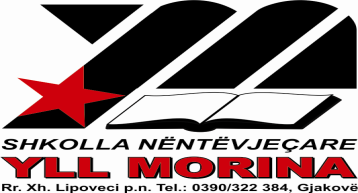 ________________________________________________________________________        Procesverbal I mbledhjes se Keshillit drejtues të shkollës “Yll Morina” mbajtur me dt.30.08.2012Koha e zgjatjes 18:15- 19:50Vendi: Shkolla”Yll Morina” GjakovëTë pranishëm:Brikenda Kryeziu,  Arbërie Nagavci, Resmije Bedra, Samile Mula, Nerxhivane Shehu, Ilir Bytyqi, Berat Thaqi.Rendi i ditës:1.Aprovimi i procesit të mledhjes së kaluar2. Pregatitijet për fillimin e vitit të ri shkollor 2012/2013 3. Identifikimi i kërkesave dhe nevojave për vitin shkollor 2012/20134. Të ndryshmeMledhjen e hapi kryetarja e KD, zon. Brikenda Kryeziu e cila konstatoi se ekziston kuorumi i nevojshem dhe  pasi uroj mirëseardhjen paraqiti prcesin e mledhjes se kaluar per aprovim ( i njejti eshte derguar edhe ne forme elektronike nga drejtoresha e shkolles). Procesi u miratua njëzëri.Ne piken e dytë fjala ju dha drejtoreshes se shkolles  e cila prezentoi pregatitjet per fillimin e vitit te ri shkollor. Stafi i mesimdhenesve eshte i kompletuar dhe te gjitha pregatitjet teknike si orari, pregatitja e lokalit, plani i punes etj jane bere. Në pikën e tretë u diskutua që identifikim i nevojave do të bëhet në mënyrën më të mirë me rastin e hartimit të Planit Zhvillimor të shkollës. U mor vendim nga të pranishmit që kjo të bëhet deri në fillim të nëntorit. U propozua që këtë proces ta ndërmerr dhe ta udhëheq zot. Berat Thaqi, pasi ka përvojë në këtë drejtim.Në këtë pikë u diskutua për disa qështje: S. Mula paraqiti si shqetësim mungesën e librave në bibliotekën e shkollës dhe nga të pranishmit u sygjerua që shkolla të vazhdoj të ndërmarr aktivitete në këtë drejtim, p.sh. dhurimi i librave nga nxënësit ose bashkëpunimi me palët tjera që mund të na ndihmojnë në këtë drejtim.Zon. B.Kryeziu ritheksoi rëndësinë e bashkëpunimit me prindër në aktivitetet e ndryshme vullnetare.U diskutua për bustin e shkollës dhe u vendos që deri në takimin e ardhshëm të kuptojmë se sa është vlera e ndërtimit të bustit të shkollës. Drejtoresha mori përsipër obligimin që të ftoi në takim familjarë të Yll Morinës dhe shokë të tij deri në fillim të muajit tetor me qëllim të gjetjes së mënyrave për financimin e punimit të bustit.Zot. I.Bytyqi paraqiti kërkesën për paisjen e nxënësve me uniforma unike për të gjithë nxënësit, sepse përveq laramanisë që po krijohet , nxënësit po huazojnë uniformat nga njëri tjetri dhe kjo është edhe jo higjenike. U mor miratimi i gjithë të pranishmëve që të bëhet një pisje me uniforma të veshjes për edukatë fizike ( maicë dhe shorce).Drejtoresha paraqiti nevojën për riformulimin e Rregullores së shkollës, u paituam që në takimin e ardhshëm të bisedonim edhe për takimin me Komitetin e prindërve dhe në atë takim të vendoset edhe për Rregulloren e re të shkollës për nxënës.U pajtuam që takimi i ardhshëm të jetë pas afër dy javëve , kur do të bëhet aprovimi i buxhetit.Procesmabajtëse:Drejtoresha e shkollës/ Sekretare e KSHArbërie Nagavci.